Call for participantsStudy trip
“Accessibility and inclusion of people with disabilities 
in protected areas”Eifel National Park, Germany 
19 – 22 of March, 2017This three-day study trip to the Eifel National Park offers colleagues from foreign protected areas an intensive exchange of experience and know-how in the field of inclusion of people with disabilities and accessibility of protected areas. It also regards aspects of volunteer management. If you – as a member of staff or a volunteer in a protected area – are working in inclusion or accessibility, we cordially invite you to apply for taking part in this study trip. The study trip has been devised for specialist staff rather than for park directors.Together with approximately six participants from across Europe you will be guided through the Eifel National Park (North Rhine-Westphalia). The hosting park is keen to show you their successful partnerships, projects and working practices in accessibility and the inclusion of people with disabilities. Field trips, lectures and workshops with experts and practitioners on-site (see detailed programme) will give you insights into best-practice solutions of the Eifel National Park, support peer learning and joint processing of new strategies for your home park. Please note:Basic English skills are required to take part.We expect a summary of “lessons learned”, approx. 3-5 pages plus photos, from each participant within two months after the study trip.Participants need to pay the costs for their journey to/from Germany, as well as for board and lodging. Costs for lodging (including breakfast) in a single bedroom will amount to approx. 
150, - Euro in total. Lunch and dinner can be individually chosen and will cost approx. 8 to 12 Euro per meal. Costs for transport, entrance fees, speakers etc. will be covered by EUROPARC Germany’s project fund. Participants need to arrange their own liability, health and accident insurance.Deadline for application: 31 January 2017We will inform you by 15 February 2017, if you have been selected as a participant.Please submit the completed questionnaire by 31 January 2017 via e-mail to:Anne SchierenbergE-mail: anne.schierenberg@europarc-deutschland.deEUROPARC Deutschland e.V., Pfalzburger Str. 43/44, 10717 BerlinTel.: +49 (0)30/ 2887882-15, Fax: +49 (0)30/ 2887882-16We look forward to receiving your application.If you have any further questions, please do not hesitate to contact Anne Schierenberg.___________________________________________________________________________________The study trip is part of the project “International exchange of competences of players in protected areas” (ANNIKA), run by EUROPARC Germany. The project supports the international exchange of know-how, experiences, and working practices between European protected areas. Therewith it aims to increase the expertise of German and European park staff in the fields of park management and nature conservation. At large, the intention is to strengthen the co-operation between the participating European parks and to support long-term relationships.The project is financed by the German Federal Agency 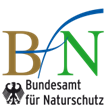 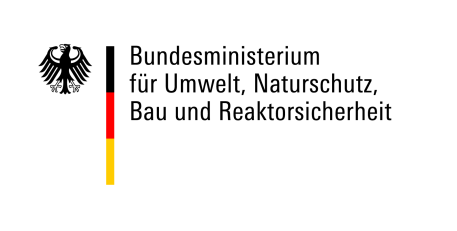 for Nature Conservation (BfN) with funds of the German Federal Ministry for the Environment, Nature Conservation, Building and Nuclear Safety (BMUB).	 	 Personal detailsGeneral information about your position and roleReference to the topic of the study tripStatement of your protected area’s director (filled in by the director, please)Place, Date							Signature Employee/VolunteerPlace, Date							Signature Protected Area’s DirectorName      Address (full-time staff: official address, volunteers: private address)       E-mail address      Phone number      Date of birth       Professional qualification       Other relevant know-how, experience etc. (participation in training programmes etc.)      English language skills 	  Basic	  Intermediate	  ProficientDo you have liability insurance that covers the activity?  Yes Do you have accident insurance that covers the activity?  YesDo you have health insurance that covers the activity?  YesName of the park you are working for      Your position      Employed or volunteering since      Please describe your key tasks and responsibilities in the protected area.What role does accessibility and inclusion of people with disabilities play in your protected area? How do you adopt or implement accessibility and inclusion of people with disabilities in your daily work or what plans exist in that field?What role does volunteer management play in your protected area and if applicable in your daily work?What can other protected area staff learn from you and your work regarding to this topic? Why do you want to take part in this study trip? Which personal benefit do you expect from it?How could this study trip have a positive effect on your work? What would you need to learn in order to benefit in the long-term from it? In which aspects would you need further expertise? To what extent could you apply newly gained expertise to your work?Further recommendations/ questions etc.Your personal and professional recommendation of your employee/volunteer.How can your park benefit from the participation of the employee/volunteer in the study trip?To what extent are you interested or able (financially, personnel) to build up long-term relationships and cooperation with German parks? Further recommendations/questions etc.